СОВЕТ  ДЕПУТАТОВ ДОБРИНСКОГО МУНИЦИПАЛЬНОГО РАЙОНАЛипецкой области17-я сессия VI-го созываРЕШЕНИЕ10.02.2017г.                                 п.Добринка	                                   №138-рсОб использовании залогового фонда Добринского муниципального района за 2016 год Рассмотрев представленный администрацией Добринского муниципального района информацию об использовании залогового фонда Добринского муниципального района за 2016 год, руководствуясь Положением «О залоговом фонде Добринского муниципального района Липецкой области», ст.27 Устава Добринского муниципального района и учитывая решение постоянной комиссии по экономике, бюджету, муниципальной собственности и социальным вопросам, Совет депутатов Добринского муниципального районаРЕШИЛ:1.Принять отчет об использовании залогового фонда Добринского муниципального района за 2016 год к сведению (прилагается).2.Настоящее решение вступает в силу со дня его принятия.Председатель Совета депутатовДобринского  муниципального района			               М.Б.Денисов                 Приложение      к решению Совета депутатовДобринского муниципального района              №138-рс от 10.02.2017г. ИНФОРМАЦИЯ об использовании залогового фонда Добринского муниципального района за 2016 год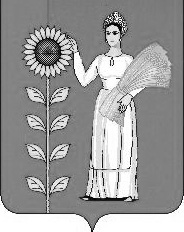 №п/пОбъекты залогового фонда (всего)Месторасположение Стоимость объекта залогового фонда, тыс.руб.(рыночная)Объекты залогового фонда возможного для передачи под залогОбъекты залогового фонда возможного для передачи под залогОбъекты залогового фонда возможного для передачи под залогОбъекты залогового фонда возможного для передачи под залог1Двухэтажное нежилое кирпичное здание.Липецкая обл.,         п. Добринка, ул. М. Горького, д.5107782Двухэтажное нежилое кирпичное здание.Липецкая обл.,         п. Добринка, ул. М. Горького, д.3109133Двухэтажное кирпичное административное здание с гаражом, котельной, пристройкой, туалетом, с замощением, ограждением и воротами (здание УФ)Липецкая обл.,         п. Добринка, ул. Октябрьская, д.25102514Автобус ПАЗ- 4230-01Липецкая обл.,         п. Добринка, ул.Кирова5155Автобус МАРЗ- 4219Липецкая обл.,         п. Добринка, ул.Кирова6476Автобус ЛАЗ-4207JTЛипецкая обл.,         п. Добринка, ул.Кирова11547Автобус ЛИАЗ – 525645Липецкая обл.,         п. Добринка, ул.Кирова13328Нежилое здание МУП "Бытовик"Липецкая обл.,         п. Добринка, ул.Кирова211859Автобус ПАЗ-32053-110-07Липецкая обл.,         п. Добринка, ул.Кирова898,710Автобус ПАЗ-32053-110-07Липецкая обл.,         п. Добринка, ул.Кирова898,711Автобус ЛиАЗ-525636-01Липецкая обл.,         п. Добринка, ул.Кирова2662,612Автобус ЛиАЗ-525636-01Липецкая обл.,         п. Добринка, ул.Кирова2662,613Автобус Нефаз 5299-10-17Липецкая обл.,         п. Добринка, ул.Кирова1445Итого: 65342,6